SEQUENZA ALLO SPIRITO SANTOVieni Santo Spirito, manda a noi dal cielo un raggio della tua luce.Vieni padre dei poveri, vieni datore dei doni, vieni luce dei cuori.Consolatore perfetto, ospite dolce dell’anima, dolcissimo sollievo.Nella fatica, riposo, nella calura, riparo, nel pianto, conforto.O luce beatissima, invadi nell’intimo il cuore dei tuoi fedeli.Senza la tua forza nulla è nell’uomo, nulla senza colpa.Lava ciò che è sordido, bagna ciò che è arido, sana ciò che sanguina.Piega ciò che è rigido, scalda ciò che è gelido, drizza ciò che è sviato.Dona ai tuoi fedeli che solo in te confidano i tuoi santi doni.Dona virtù e premio, dona morte santa, dona gioia eterna. AmenOgni mercoledì, alle ore 18,00 c’è la preghiera nella stanza di Madre Speranza.*****************************Venerdì 18 dicembre Giornata  Eucaristica Sacerdotale di Adorazione e  Preghiera del cuore alle ore 18. ******************************Domenica 13 dicembre apertura della Porta santa a Collevalenza.******************************Domenica, 27 dicembre, “Il Natale dei poveri”.******************************Il 6 Gennaio, Epifania del Signore, Tombolata di beneficenza******************************Messaggio a Mirjana deCari figli, desidero parlarvi di nuovo dell’amore. Vi ho radunati intorno a me nel Nome di mio Figlio, secondo la sua volontà. Desidero che la vostra fede sia salda e provenga dall’amore, perché quei miei figli che capiscono l’amore di mio Figlio e lo seguono, vivono nell’amore e nella speranza. Hanno conosciuto l’amore di Dio. Perciò, figli miei, pregate, pregate per poter amare il più possibile e compiere opere d’amore. Perché la sola fede, senza amore e opere d’amore, non è quello che vi chiedo. Figli miei, quella è una parvenza di fede, è un lodare se stessi. Mio Figlio chiede fede e opere, amore e bontà. Io prego, ma chiedo anche a voi di pregare e vivere l’amore, perché desidero che mio Figlio, quando guarderà i cuori di tutti i miei figli, possa vedere in essi amore e bontà, non odio ed indifferenza. Figli miei, apostoli del mio amore, non perdete la speranza, non perdete la forza: voi lo potete fare! Io vi incoraggio e benedico, perché tutto ciò che è di questa terra — che purtroppo molti miei figli mettono al primo posto — scomparirà e resteranno solo l’amore e le opere d’amore, che vi apriranno le porte del Regno dei Cieli. Io vi attenderò presso quelle porte, presso quelle porte desidero attendere ed abbracciare tutti i miei figli. Vi ringrazio! .******************************Messaggio del 25  novembre 2015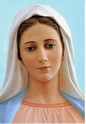 Cari figli! Oggi vi invito tutti: pregate per le mie intenzioni. La pace è in pericolo perciò figlioli, pregate e siate portatori della pace e della speranza in questo mondo inquieto nel quale satana attacca e prova in tutti i modi. Figlioli, siate saldi nella preghiera e coraggiosi nella fede. Io sono con voi e intercedo davanti a mio figlio Gesù per tutti voi. Grazie per aver risposto alla mia chiamata.